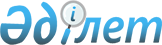 О внесении изменений и дополнений в Инструкцию ГНИ МФ N 34 от 27 июня 1995 года "О порядке исчисления и уплаты земельного налога"
					
			Утративший силу
			
			
		
					Приказ Государственного налогового комитета Республики Казахстан от 23 января 1997 г. N 14-1-17. Зарегистрирован Министерством юстиции Республики Казахстан 03.03.1997 г. N 36. Утратил силу - приказом Министра государственных доходов РК от 9.04.2002 № 416 (извлечение из приказа см. ниже).

              Извлечение из приказа Министра государственных доходов 

                 Республики Казахстан от 9 апреля 2002 года № 416 



 

      В соответствии с Законом Республики Казахстан от 12 июня 2001 года Z010210_ "О введении в действие Кодекса Республики Казахстан "О налогах и других обязательных платежах в бюджет" (Налоговый кодекс)" приказываю: 

      1. Признать утратившими силу некоторые приказы согласно приложению: 

      ...Приказ Государственного налогового комитета Республики Казахстан от 23 января 1997 года N 14-1/17 "О внесении изменений и дополнений в Инструкцию Главной налоговой инспекции Министерства финансов Республики Казахстан N 34 от 27 июня 1995 года "О порядке исчисления и уплаты земельного налога"... 

 

     Министр --------------------------------------------------------------------------- 



 

      В целях совершенствования налогового законодательства и в соответствии с Законом Республики Казахстан "О внесении изменений и дополнений в Указ Президента Республики Казахстан, имеющий силу Закона, Z952235_ "О налогах и других обязательных платежах в бюджет" от 31 декабря 1996 года приказываю: 

      1. Внести в Инструкцию Главной налоговой инспекции Министерства финансов Республики Казахстан N 34 V950075_ "О порядке исчисления и уплаты земельного налога" следующие изменения и дополнения. 

      Приложение N 1 к приказу Государственного налогового комитета Республики Казахстан на 3 листах прилагается. 



 

      Председатель 

 

                                    Приложение N 1                         к приказу Государственного налогового                             комитета Республики Казахстан                            от 23 января 1997 года N 14-1-17 



 

                         Дополнения и изменения 

                к Инструкции N 34 от 27 июня 1995 года 

          "О порядке исчисления и уплаты земельного налога" 



 

      1. Преамбулу Инструкции N 34 "О порядке исчисления и уплаты земельного налога" дополнить словами "Закона "О внесении изменений и дополнений в Указ Президента Республики Казахстан, имеющего силу Закона, "О налогах и других обязательных платежах в бюджет" от 31 декабря 1996 года N 60-1". 

      2. Раздел "Общие положения" изложить в следующей редакции: 

      "Согласно статьи 8 Указа Президента Республики Казахстан, имеющего силу Закона, U952717_ "О земле" от 22 декабря 1995 года N 2717 землевладение и землепользование является платным, что представляет собой экономическую форму реализации государственной собственности на землю, если иное не предусмотрено законодательством. 

      Плата за землю взимается в форме земельного налога или арендной платы, определяемых в зависимости от качества, местоположения иводообеспеченности земельного участка".     3. Пункт 5 изложить в следующей редакции:     "В соответствии с целевым назначением все земли в РеспубликеКазахстан подразделяются на следующие категории:     - земли сельскохозяйственного назначения;     - земли населенных пунктов (городов, поселков и сельскихнаселенных пунктов);     - земли промышленности, транспорта, связи, обороны и иногонесельскохозяйственного назначения;     - земли особо охраняемых природных территорий;     - земли лесного фонда;     - земли водного фонда;     - земли запаса".     4. Раздел IV пункт 9 дополнить абзацем следующего содержания: 

       "К базовым ставкам земельного налога по статьям 108, 112 и 114 (приложение N 2, N 3, N 4 соответственно) применяется коэффициент, устанавливаемый ежегодно Правительством Республики Казахстан". 

      5. Пункт 11 изложить в следующей редакции: 

      "Ставка налога на земли, предоставленные гражданам для ведения личного подсобного хозяйства, садоводства, огородничества и дачного строительства, включая земли, занятые под постройками, устанавливается в размере 20 тенге за 0,01 гектара". 

      6. В последнем предложении пункта 13 слово "расчет" заменить на слово "декларацию". 

      7. В пункте 14 слово "расчеты" заменить словом "декларации". 

      8. Абзац 1 пункта 33 изложить в следующей редакции: 

      "Земли промышленности, транспорта, связи и иного несельскохозяйственного назначения (включая шахты, карьеры и их санитарно-защитные, технические и иные зоны), расположенные в черте населенных пунктов, но за пределами селитебной территории, облагаются налогом по ставкам, предусмотренным статьей 112 (приложение N 4 к Инструкции), сниженным до семидесяти процентов. Конкретные размеры снижения устанавливаются местными представительными органами". 

      9. Название раздела VIII изложить в следующей редакции "Налог на земли особо охраняемых природных территорий". 

      10. Пункт 41 изложить в следующей редакции: 

      "К землям особо охраняемых природных территорий относятся земли государственных природных заповедников, включая биосферные заповедники, национальных природных парков, дендрологических и зоологических парков, ботанических садов, государственных природных заказников, памятников природы, лесных резерватов. 

      В состав этих земель включаются также земельные участки с природными комплексами и объектами, имеющими особое экологическое, научное, эстетическое, историко-культурное, рекреационное и лечебно-оздоровительное назначение". 

      11. В пункте 42 слова "оздоровительного и рекреационного назначения" заменить словами "особо охраняемых природных территорий". 

      12. В пункте 43 слова "оздоровительного и рекреационного назначения" заменить словами "особо охраняемых природных территорий". 

      13. В пункте 60 слова "оздоровительного и рекреационного назначения" заменить словами "особо охраняемых природных территорий". 

      14. Абзац 2 пункта 61 изложить в следующей редакции: 

      "К землям общего пользования населенных пунктов относятся земли, занятые и предназначенные для занятия площадями, улицами, проездами, дорогами, набережными, парками, скверами, бульварами, водоемами, пляжами и иными объектами, предназначенными для удовлетворения нужд населения". 

      15. Раздел XIV дополнить пунктом 65 следующего содержания: 

      "земли, занятые под объекты, находящиеся на консервации по решению Правительства Республики Казахстан". 



 

      Председатель 

 
					© 2012. РГП на ПХВ «Институт законодательства и правовой информации Республики Казахстан» Министерства юстиции Республики Казахстан
				